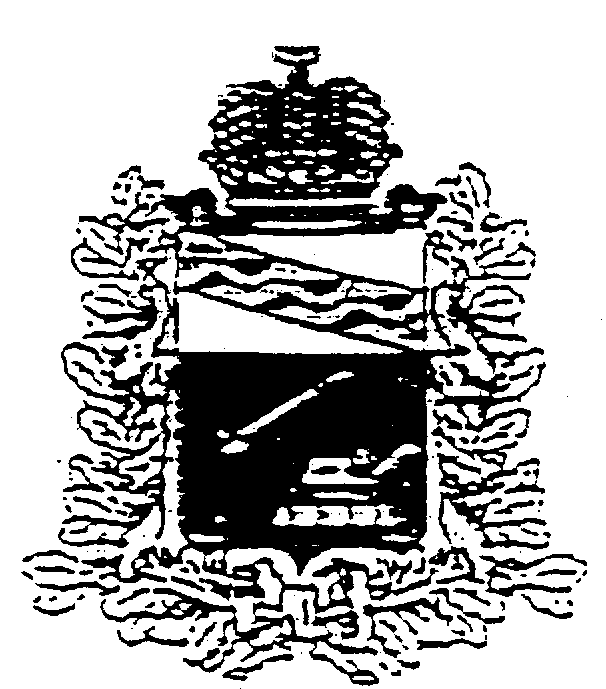 АДМИНИСТРАЦИЯГОРШЕЧЕНСКОГО РАЙОНАКУРСКОЙ ОБЛАСТИП О С Т А Н О В Л Е Н И Еот      31.12.2012г.                                  №803306800, Курская область, пос. ГоршечноеОб утверждении Плана контрольной деятельности органа внутреннегомуниципального финансового контроля Администрации Горшеченского района Курской области на 2016 годВ соответствии с Бюджетным кодексом Российской Федерации, Постановлением Администрации Горшеченского района  Курской области от 22.05.2015 г.  №339 «Об утверждении Порядка осуществления внутреннего муниципального финансового контроля» Администрация Горшеченского района Курской областиПОСТАНОВЛЯЕТ:1. Утвердить прилагаемый План контрольной деятельности органа внутреннего муниципального финансового контроля Администрации Горшеченского района на 2016 год. 2. Главному специалисту-эксперту  по осуществлению внутреннего муниципального финансового  контроля Администрации Горшеченского района (Маклаковой И.Г.), обеспечить размещение Плана контрольной деятельности органа внутреннего муниципального финансового контроля Администрации Горшеченского района Курской области на 2016 год на официальном сайте муниципального образования «Горшеченский район» Курской области в  сети «Интернет».3. Контроль за исполнением настоящего постановления возложить на заместителя Главы Администрации Горшеченского района- начальника управления финансов Администрации Горшеченского района  Г.Н.Дуракову.4. Постановление вступает в силу со дня его подписания.Глава Горшеченского района   Курской области                                                                         Ю.М.Амерев План контрольной деятельности уполномоченного на осуществление  внутреннего  муниципального финансового  контроля Администрации Горшеченского района Курской области на 2016 годИсполнитель:главный специалист – эксперт по внутреннему  муниципальномуфинансовому контролю Администрации Горшеченского районаМаклакова И.Г.8(47133) 2-23-00СОГЛАСОВАНО:           Заместитель Главы  Администрации Горшеченского района –начальник управления финансов Администрации Горшеченского района Г.Н.Дуракова                                                             УТВЕРЖДЕНО :                                                                                            Глава Горшеченского района Курской области                                                                                                                                              Ю.М.Амерев   _____________________________                     (подпись)                                                       _____________________________                                                                           (подпись)« 31 » декабря  2015 г.                                              «31»декбря  2015  г.№ п/пОбъект контрольного мероприятияОбъект контрольного мероприятияМетод контроляСрок проведения проверки (квартал)Тема контрольного мероприятия: Контроль за соблюдением бюджетного законодательства    Российской Федерации и иных нормативных правовых актов, регулирующих бюджетные правоотношенияТема контрольного мероприятия: Контроль за соблюдением бюджетного законодательства    Российской Федерации и иных нормативных правовых актов, регулирующих бюджетные правоотношенияТема контрольного мероприятия: Контроль за соблюдением бюджетного законодательства    Российской Федерации и иных нормативных правовых актов, регулирующих бюджетные правоотношенияТема контрольного мероприятия: Контроль за соблюдением бюджетного законодательства    Российской Федерации и иных нормативных правовых актов, регулирующих бюджетные правоотношенияТема контрольного мероприятия: Контроль за соблюдением бюджетного законодательства    Российской Федерации и иных нормативных правовых актов, регулирующих бюджетные правоотношения1Администрация Горшеченского района Курской областиВыездная проверкаВыездная проверка12 МКУК «Горшеченская  межпоселенческая  библиотека»  Выездная проверкаВыездная проверка13Муниципальное казенное учреждение культуры «Горшеченский районный дом творчества»Выездная проверкаВыездная проверка24Муниципальное казенное образовательное учреждение дополнительного образования детей «Горшеченская детская школа искусств»Выездная проверкаВыездная проверка25МКУК «Горшеченское киноучреждение «Восход»Выездная проверкаВыездная проверка36Муниципальное казенное учреждение «Централизованная бухгалтерия учреждений культуры Горшеченского района»Выездная проверкаВыездная проверка37МКУ ДОУ «Детский оздоровительный лагерь Солнышко»4           Тема контрольного мероприятия: внутренний финансовый контроль в сфере закупок           Тема контрольного мероприятия: внутренний финансовый контроль в сфере закупок           Тема контрольного мероприятия: внутренний финансовый контроль в сфере закупок           Тема контрольного мероприятия: внутренний финансовый контроль в сфере закупок           Тема контрольного мероприятия: внутренний финансовый контроль в сфере закупок8 Администрация Горшеченского района Курской областиВыездная проверкаВыездная проверка19 МКУК «Горшеченская  межпоселенческая  библиотека»  Выездная проверкаВыездная проверка110Муниципальное казенное образовательное учреждение дополнительного образования детей «Горшеченская детская школа искусств»Выездная проверкаВыездная проверка211Отдел по вопросам культуры, молодежи, физической культуры и спорта Администрации Горшеченского района Курской областиВыездная проверкаВыездная проверка4             Организационно-информационные мероприятия             Организационно-информационные мероприятия             Организационно-информационные мероприятия             Организационно-информационные мероприятия             Организационно-информационные мероприятия12Проведение внеплановых контрольных мероприятийв течение годав течение годав течение года13Формирование плана работы уполномоченного на осуществление внутреннего финансового контроля Администрации Щигровского района Курской областидекабрьдекабрьдекабрь